   ИНФОРМАЦИЯо проведенных мероприятиях, посвященных празднованию                                                   «Наурыз - 2018» в ОСШ № 1 им. М.Горького.Наурыз мейрамы - праздник весеннего обновления в Казахстане. Мероприятия, посвященные данному празднику  были тщательно спланированы, продуманы и  интересно проведены.Для  учащихся нашей школы этот праздник является символом весеннего обновления, торжества любви, плодородия и дружбы. Так же как  в старину до прихода Наурыза  учащиеся школы, технический персонал  приводили  школьную территорию  в порядок, так как наш ученики знают  что если Наурыз входит в чистый дом к хорошему хозяину, то болезни, неудачи, невзгоды обходят его стороной.Заблаговременно до праздника  Наурыз  празднично оформили  фасад школы.  Интересны и познавательны сообщения  о данном празднике были на   информационном стенде и  классных уголках  по празднованию Наурыз мейрамы. В школьной библиотеке было организовано оформление , посвященное празднованию Наурыз мейрамы (книжные выставки, тематические стенды).Был продемонстрирован слайд на тему «Наурыз – жаңа жыл басы». На торжественной линейке, директором школы награждены учащиеся занявшие 2 место в школьной лиги среди школ города (Казыбеков А., Гервик Р., Смусенко М., Витаев Д., Русалимчики Е., Жантуганов А., Звягинцев А., Жумагулов Р., Ли Д.),  1 место в первенстве области «Достык», по программе «Рухани жаңғыру» (Смирнова В., Залялова Е., Ажиканова А., Суковых В., Ошакбаева К.), награждали  чемпионов области, занявшие 1 место(Бейгель О., Митрофанова Л., Кайырзадина А., Смирнова В., Залялова Е., Ажиканова А., Борисова Н., Петрова М., Барабанова Б., Чинилина Э., Выгузова А.). В нашей школе среди учащихся 1-4 классов было проведено мероприятие посвященное празднику «Наурыз – думан, Наурыз – шаттық мереке!». С момента прихода учеников в школу во всем чувствовалось праздничное настроение и это прежде всего оформление школы. Дети приняли активное участие в подготовке праздника вместе с родителями приготовили национальные блюда: наурыз-көже, бесбармақ, баурсаки. Родители и гости с удовольствием слушали  выступление учащихся, где звучали стихи, песни  на государственном и русском языке. После концертной программы был проведен конкурс на лучшее платье, посвященное 20-летию города Астаны.                                                                                                                                 19 марта  прошло мероприятие  «Наурыз - көктем, жыр, думан» среди учащихся среднего звена. Здесь же были проведены конкурсы в честь весеннего праздника Наурыз, где учащиеся приняли активное участие и продемонстрировали  знание традиций  и обычаев казахского народа. Также было спето множество песен на государственном языке.В заключении дети показали  свое мастерство в исполнении казахского танца                           « Қара жорға».В мероприятиях, посвященных Наурыз мейрамы активное участие принимали представители родительской общественности, ветераны педагогического труда, представители старшего поколения .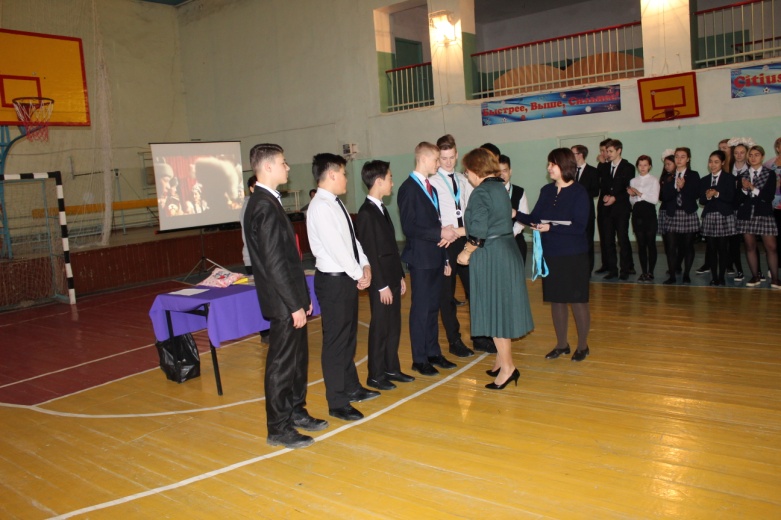 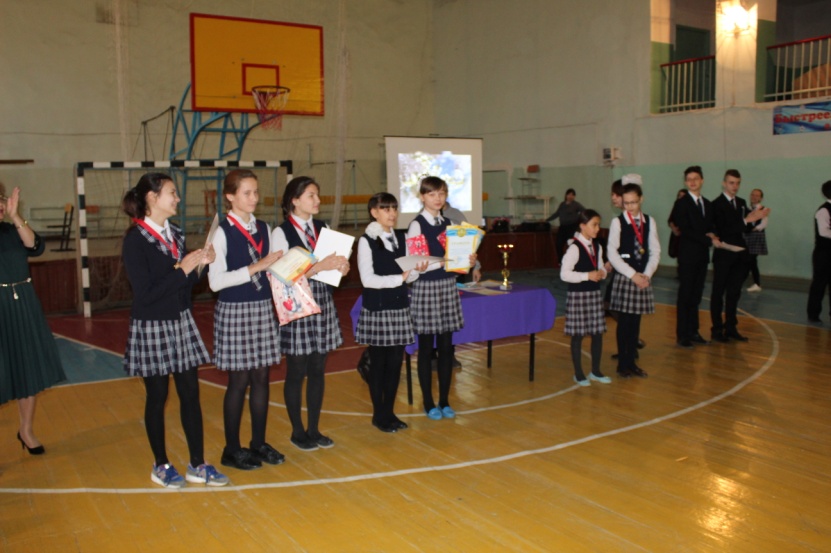 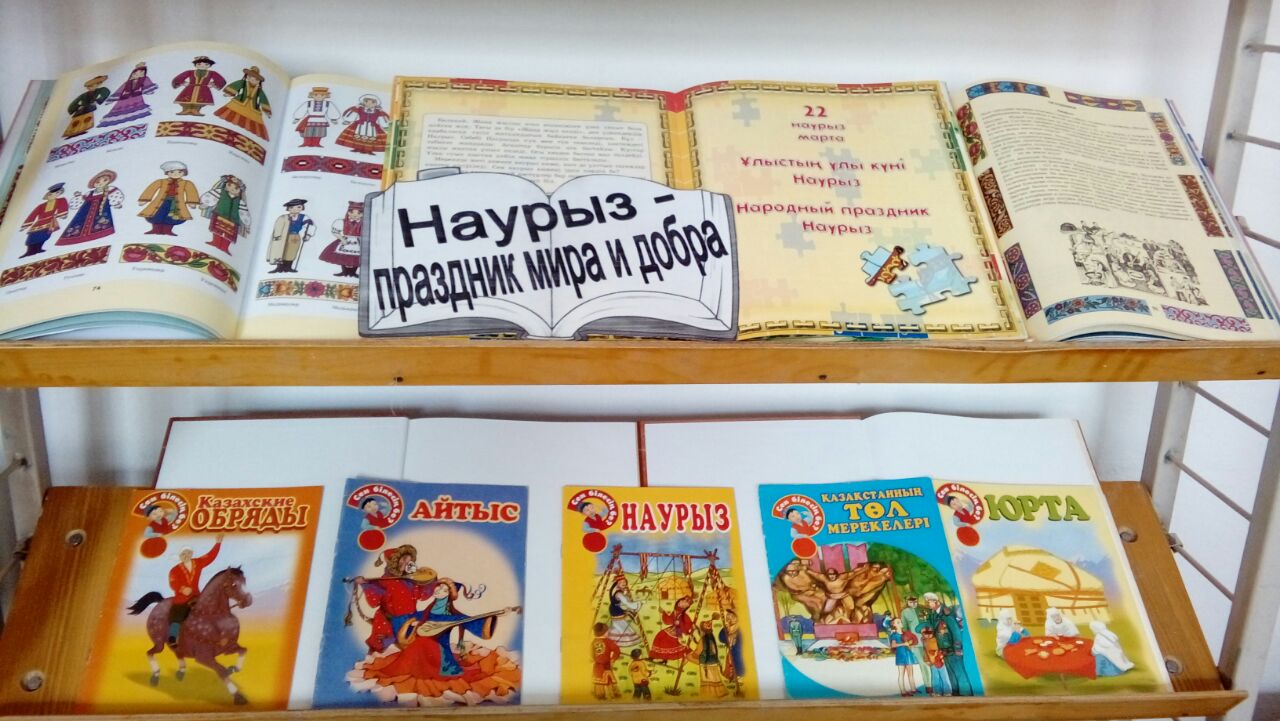 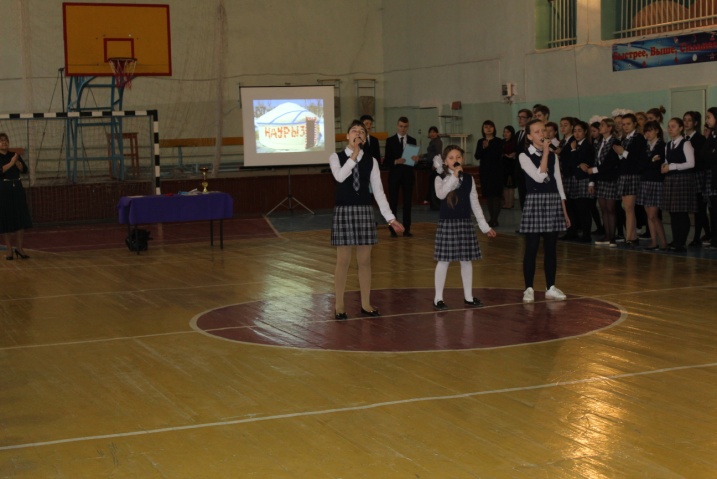 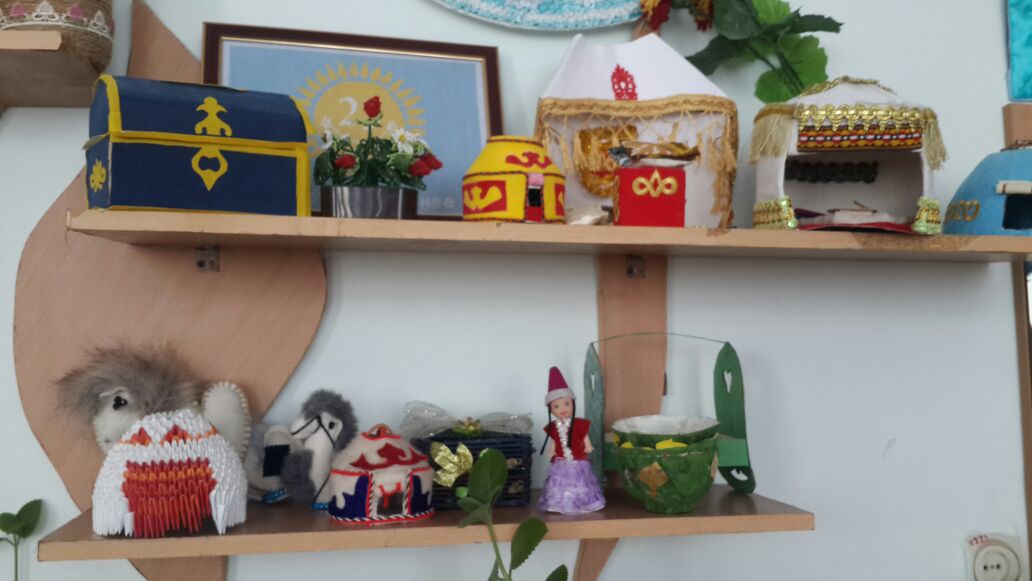 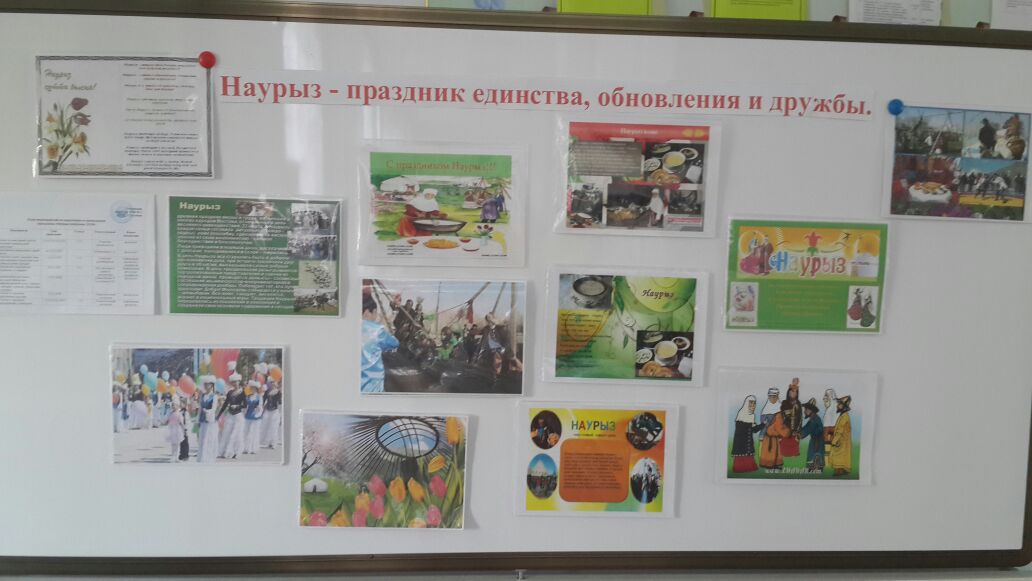 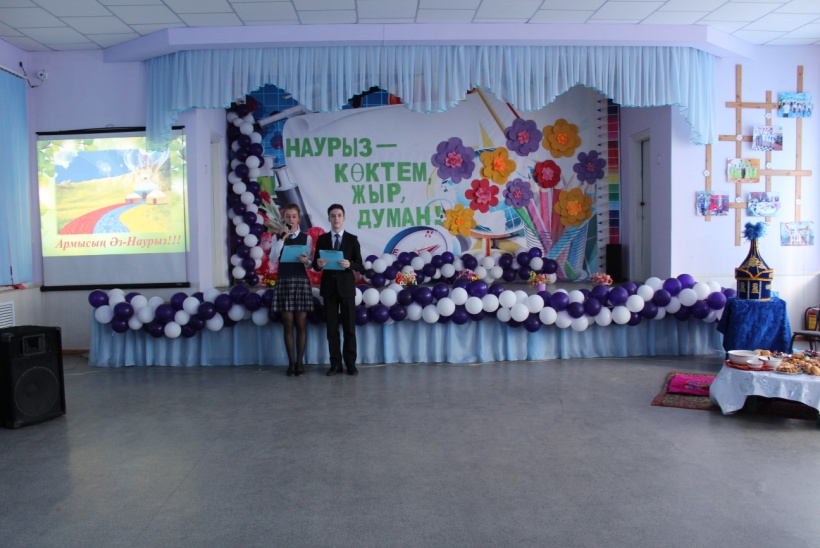 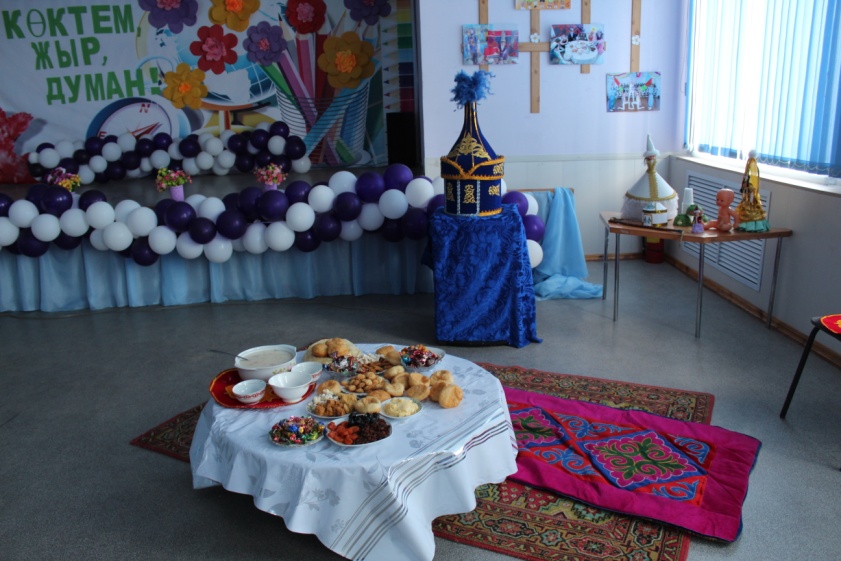 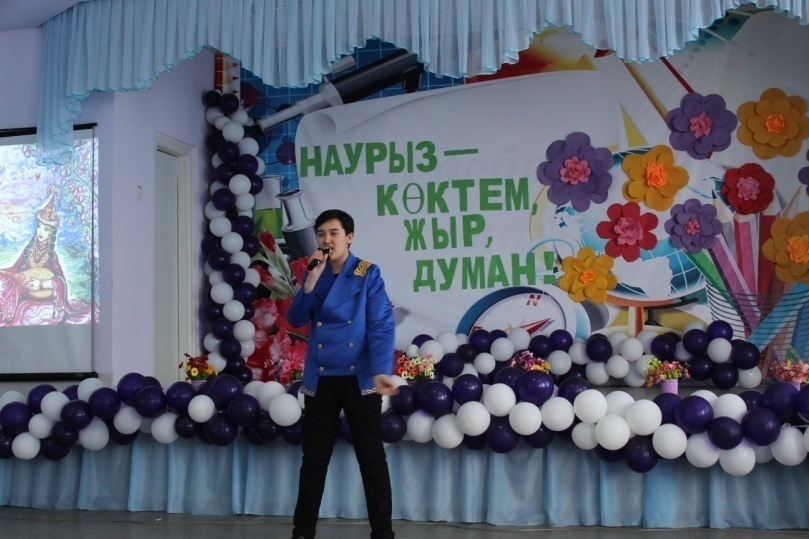 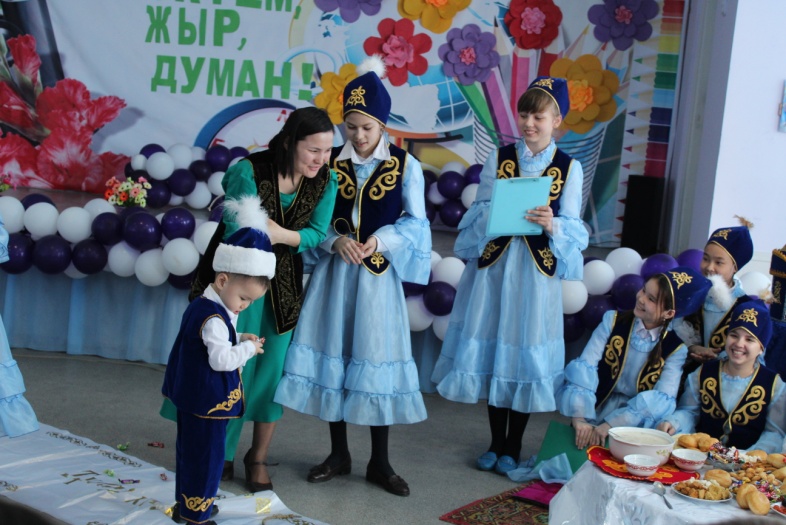 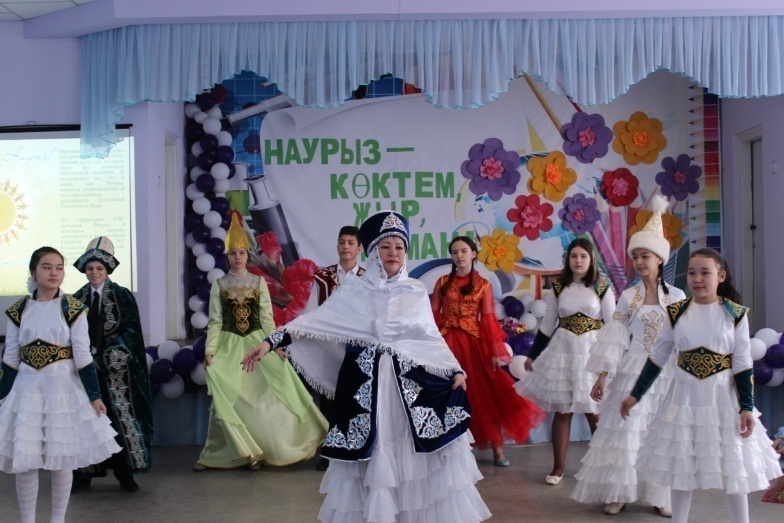 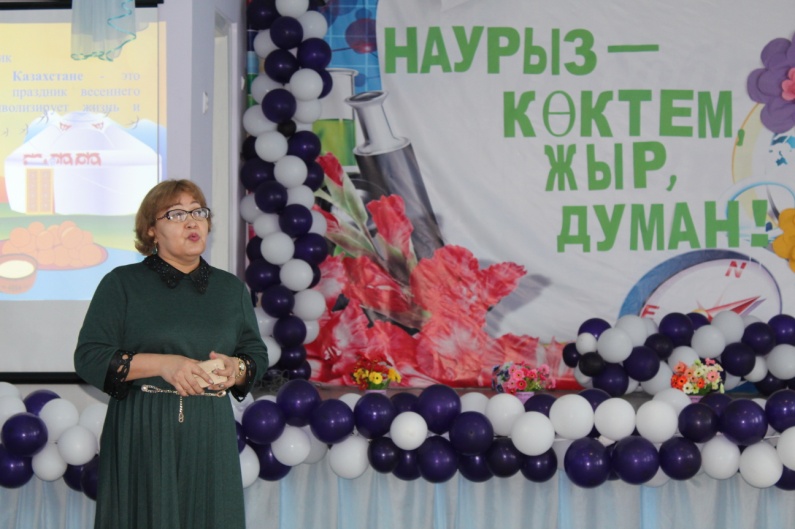 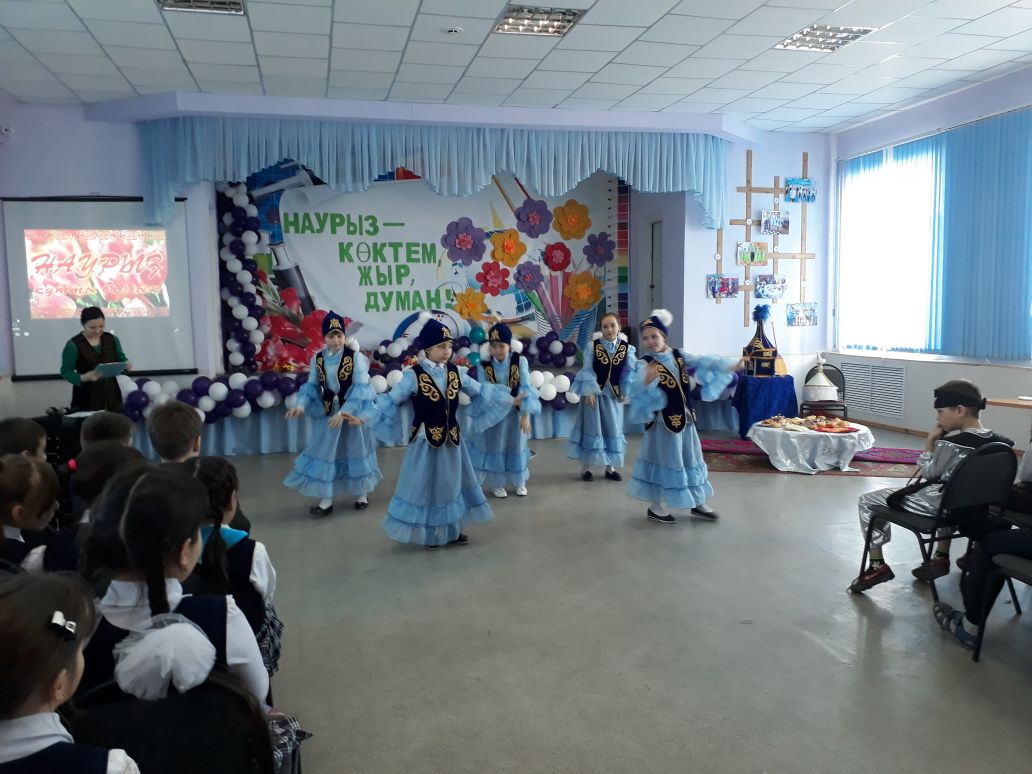 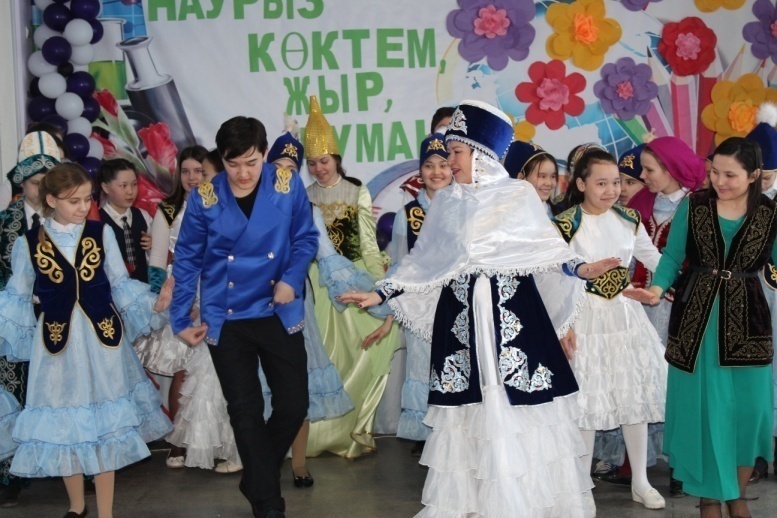 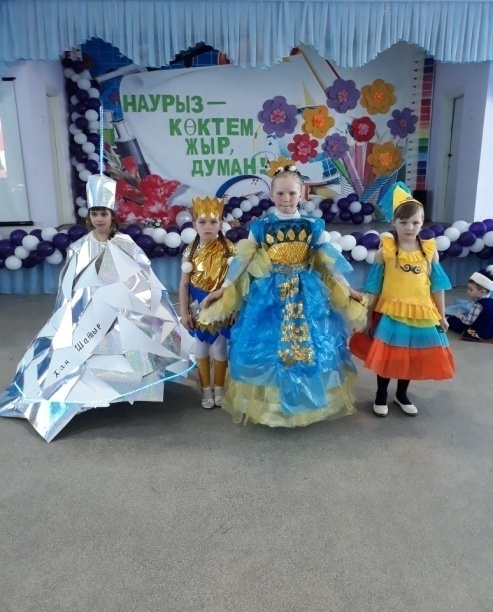 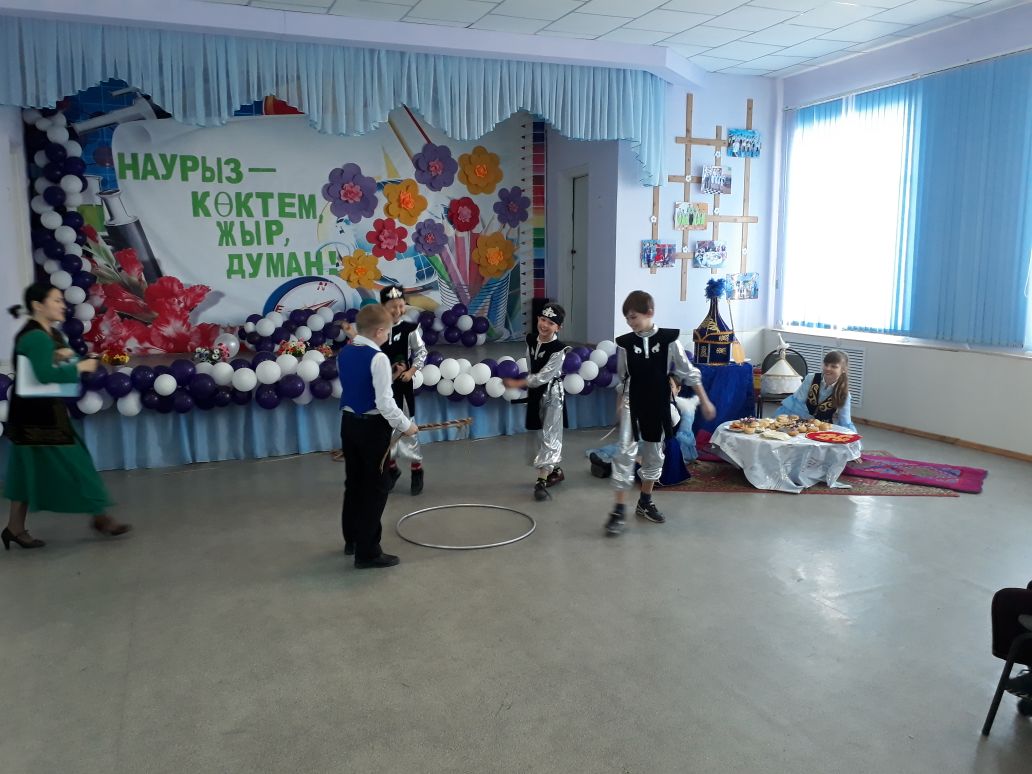 